Proposed Minutes for September 14, 2015 OPA General Meeting7:00 – 9:00 PM Joslyn Park633 Kensington Road, Santa Monica CA 90405BOARD MEMBERS PRESENT: Judy Abdo, David Auch, Mark Gorman, Sadat Huq, Kate Kennedy, Jim Lawson, Mary Marlow, Evan Meyer, Marc Morgenstern, Mike Salazar, Jodi Summers, Roger Swanson, Patty Godon-Tann, Dave Tann NOTICED BOARD MEMBER ABSENCES: Andrew GledhillIntroduction to OPA (Jim Lawson – 1 minute) Membership Announcement (Sadat Huq – 3 minutes) Community Comments Dave T.: Heal the Bay Beach Clean-up 9am-12, Saturday 9/19Judy: Pier visioning workshop, Mon. 9/21 6:30pm Roger: Planning Commission meeting re: Lincoln Boulevard LincTraffic issues outstanding, goes the City CouncilRoger: Pico transient issues MeetingJim: California Incline Pedestrian Bridge meeting Oct. 5 Ken Edwards 5pm-7:30pmMike: Food trucks Tuesday at Victorian, Beach Blanket dragstersActions Taken Since Last Board Meeting Patti- Joslyn Park Permit revised to 6:30pm-9:30 in the futureSouthern California Metroplex Letter - Board Action Item (Mike Salazar - 10 minutes) Mike: FAA: Make air traffic more efficient and safer with 3 mile separation via turn over Ocean Park (260 heading)But adds noise over OP without public stakeholder inputFAA didn’t look at interim solutions or mitigationsRoger: What’s city position on extended runway?Mike: FAA should have looked at western parcel going away and shortened runwayMOTION: To approve and send position letter to FAA re: Metroplex (attached below) drafted by MikeMADE BY: JODISECONDED BY: ROGERPASSED UNANIMOUSLYOPA Marketing - Resident Membership and Business Membership Discussion (Marc Morgenstern - 15 minutes) Marc: Explains status of proposed promotion with Main St. restaurants to offer discounts/specials for card carrying OPA membersGeneral discussion of advisability of approaching Lincoln Blvd. merchants with similar programPatti—Lincoln a hard sell, pilot Main St. firstKate—Why not approach some Lincoln merchants and test watersMary—Extend to Cha Cha Chicken, Il Tecate and othersEvan—To simplify and save costs, email pdf of membership card to member rather than mailing physical card; member can print out or keep on phoneMarc agreed to keep Board updated on discussions with Main St. merchants towards project pilot this fallGeneral discussion of expanding memberships for businesses rather than residentsSadat—we already offer $50 membership to businesses: only two so farEvan—offer discounted or free membership to businesses as incentive to participate in promotional programKate—allow one year free business membership to attractJodi—We should serve all members of communityJulie (audience member)—concerned of conflict of interest with business membersMike—Businesses can participate through sponsorshipsOPA Online Strategy (Evan Meyer and Jodi Summers - 10 minutes) Jodi—We must answer the question: Why join OPA?Patti—Borderline experience—viable activities (Parade etc.) drive membershipThey put us in position to interface with people, i.e. Pancake breakfast Evan—Lot more residents than businesses, so greater potential with peopleInvite Santa Monica friends to join our Facebook pageWe should write down goals:  Sign up 5% or 10% of community?Mike—People join us for our advocacyEvan—Should we add “Voice Your Concerns” to every agendaRemember to serve our community missionKate—We need to get the word out about OPA activities outside of this roomPowerbox Decoration Strategy (Evan Meyer and Jodi Summers 10- minutes) Jodi—Blessing of Cultural Affairs Director to paint boxesWhat outreach do we make to community? SMC? HS?Evan—Wide range of opportunityFocus on neglected boxesJudy—great idea, community statementDavid A—need to get functional behind ideaCan neighbors have input or veto power?Mike—start small, can change, commercial sites firstMary—How funded?Evan—Beautify Earth fundsMarc—Let’s say yes, rare opportunity from Jessica, seize opportunityMike—want to make sure no financial conflictMOTION: OPA enthusiastically asks the committee to develop a work plan with Jessica Cusick, including next steps for gradual implementation and a process to determine the designs and address possible neighbor concerns.MADE BY: JUDYSECONDED BY: MIKE       MOTION PASSES: 10 Yes 1 No 3 AbstainEstablishment of Board Elections Committee for 2016 Elections (Patty Godon-Tann – 10 minutes) Patti—1 terming out (David A.); Jim, Marc, Patti, Judy, Mark G, Mike S, David T. up for reelectionNominating committee includes five OPA members, no active candidates, at least 1 non-board member, at least 2 board members, Non-Board members must count ballotsAlso, must present revised ByLaws for membership approvalEach candidate submits statement within formatOct. 20th statements due and confirmation of intent to run or notMary—Hold election in Nov. to invite City Manager; Mary will confirm availabilityJessica agrees to lead Nominating CommitteeDavid A. agrees to join CommitteeDecision on Board Size for 2016 Board (Jim Lawson – 15 minutes) Jim—Had talked about 13 members, from 15Agreed to table until next monthReport from Neighborhood Council Meeting (Mary Marlow – 5 minutes) Rick Cole discussed doing away with Development agreements40 DA’s currently in pipelineSubcommittee on Downtown Specific Plan will come back with recommendationsApproval of Minutes from August 10th Meeting (Marc Morgenstern – 2 minutes)MOTION TO APPROVE AUGUST MINUTESMADE BY: JIMSECONDED BY: MARK G. PASSED BY ACCLAIMATIONTreasurer’s Report (Patty Godon-Tann – 5 minutes)General account: $600 member fees from parade, $2,200 totalKeeping Wild Apricot for $1080 including 10% discountBought 1,000 OPA non-lickable envelopes$132 for PO boxCommittee Reports:Main Street Committee (Marc Morgenstern – 5 minutes) (see above)	Tree Committee (Jim on behalf of Andrew Gledhill – 5 minutes)Watering guidelinesNew tree in Hotchkiss Park	Santa Monica Airport (Mike Salazar – 5 minutes) (see above)Beautify Earth (Evan Meyer – 5 minutes) (see above)Membership (Sadat Huq – 5 minutes) 	239 current members, 1031 emails sentCommunications (Jodi Summers – 5 minutes) 	(see above)General Plan (Mary Marlow – 5 minutes) 	(see above)Lincoln Boulevard Task Force (Roger Swanson – 5 minutes) 	New treesReduction in flags and A framesOcean Park Zoning (Judy Abdo – 5 minutes) (see above)Met about passed Zoning Ordinance, Julie Dad to readNext meeting is on Monday October 12, 2015 at 7:00PM at Joslyn Park. Refreshments September: Mark GormanOPA Board Voting RosterItem: 	FAA MetroplexMotion: To approve and send position letter to FAA re: Metroplex (attached below) drafted by MikeMade by: Jodi Seconded by:  RogerDate: 9/14/15Totals: Yes  14  No   0 Abstain   Absent  1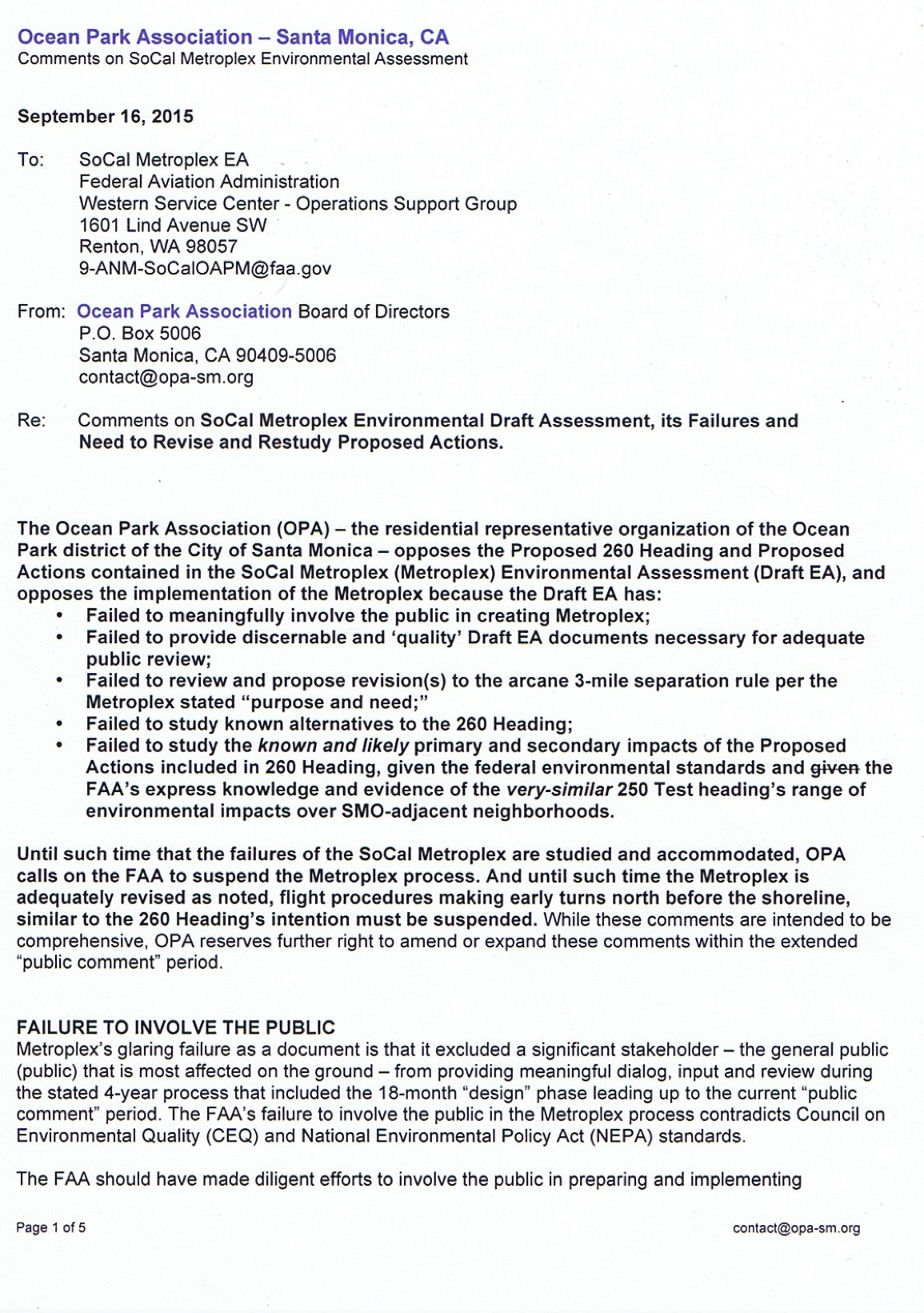 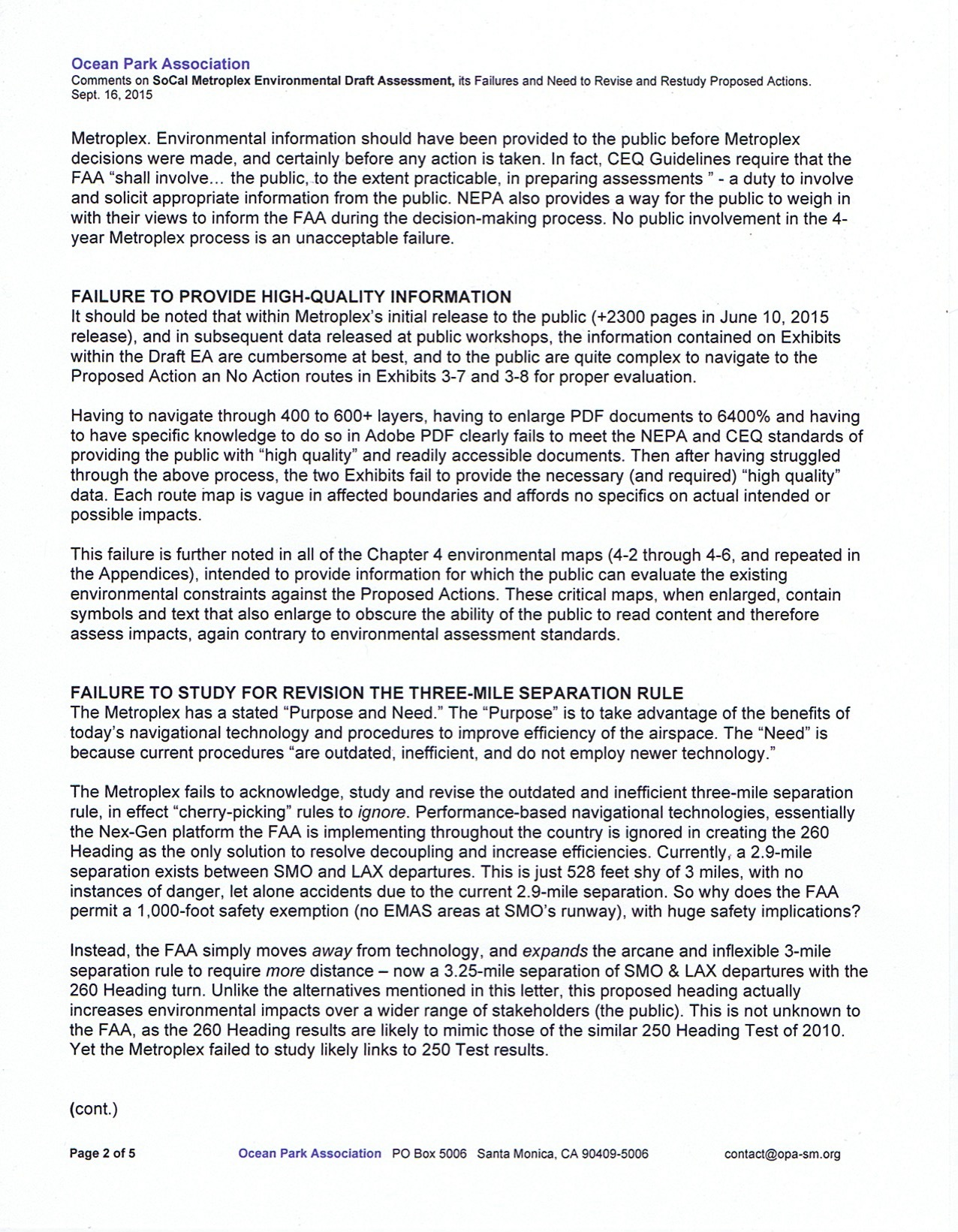 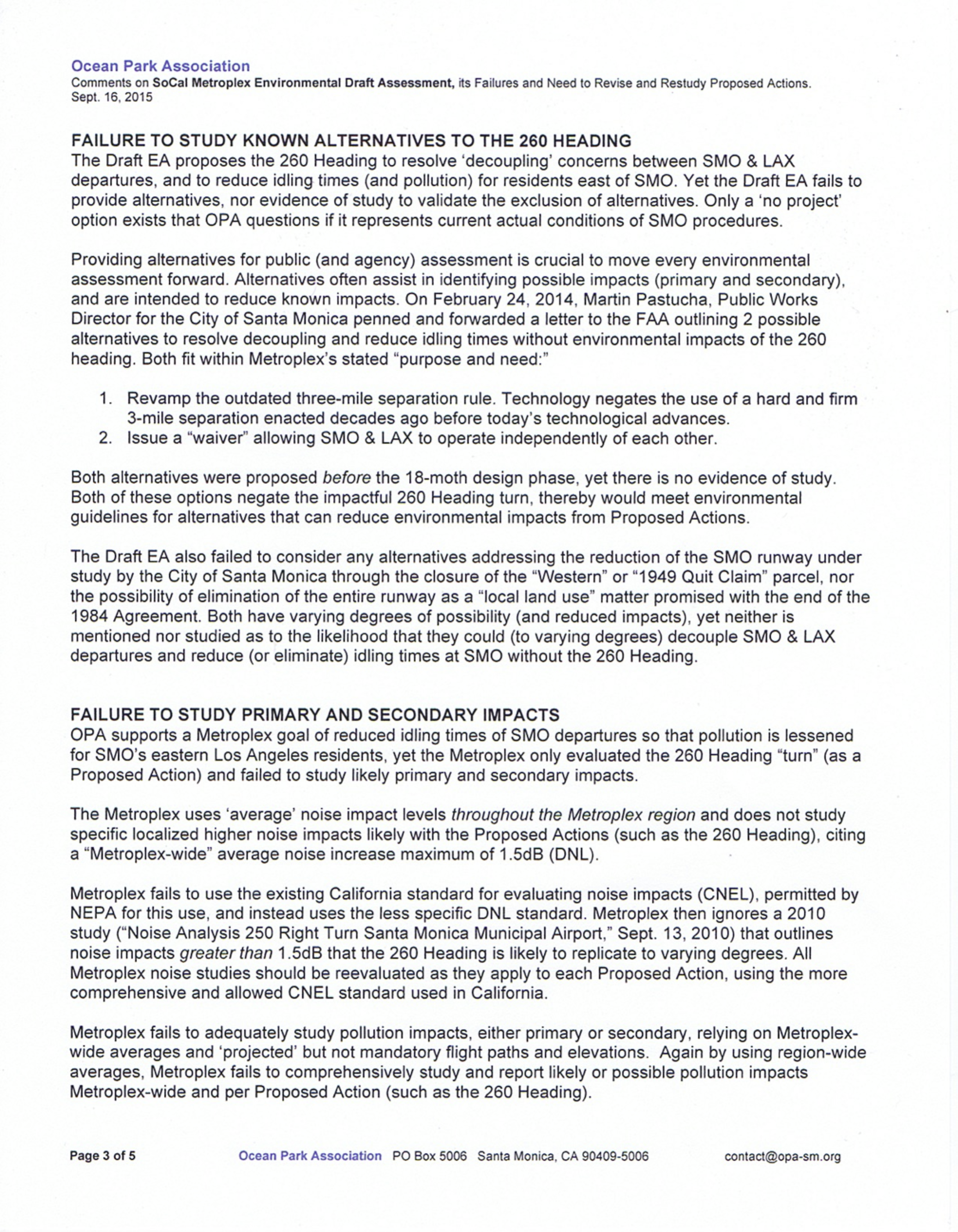 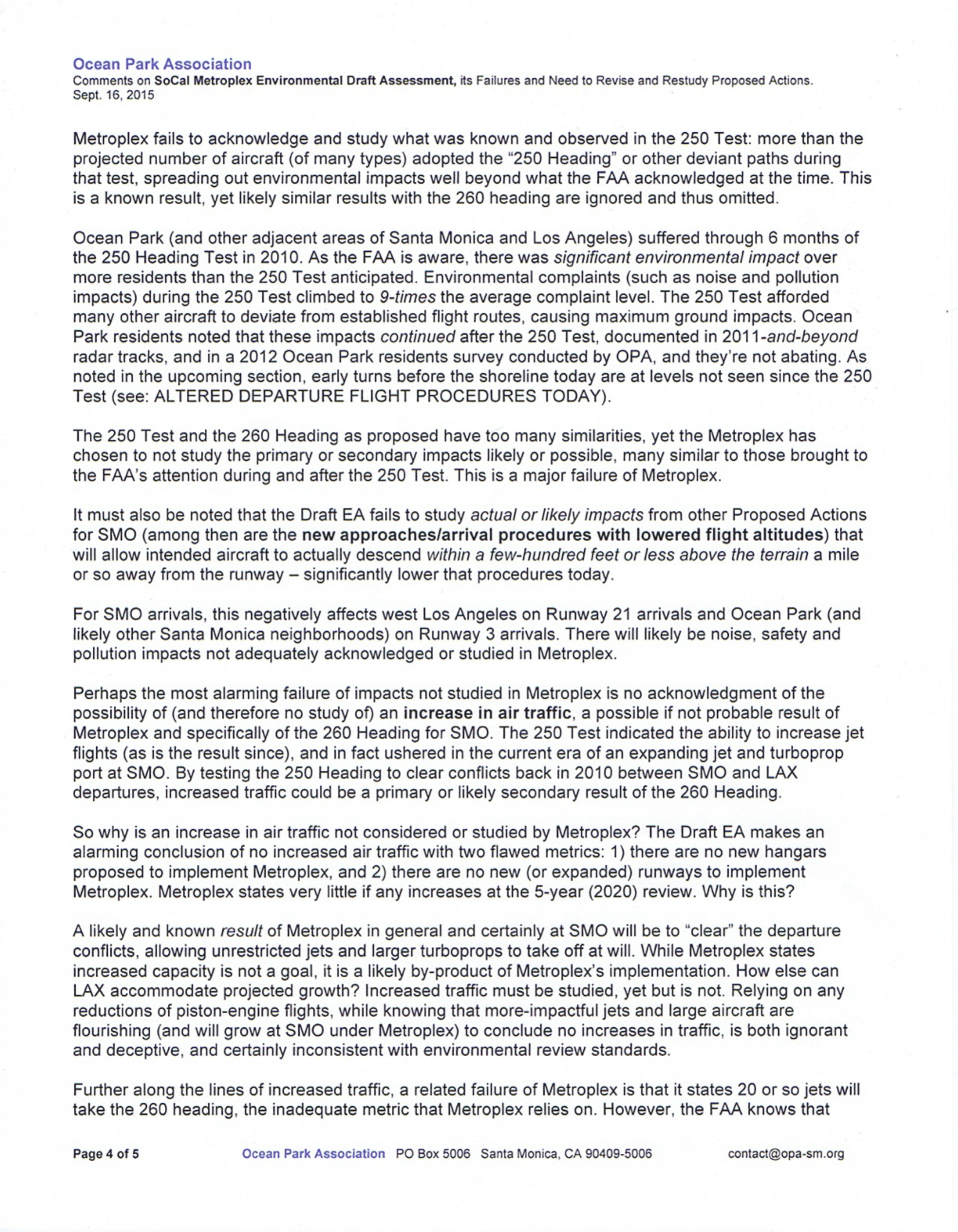 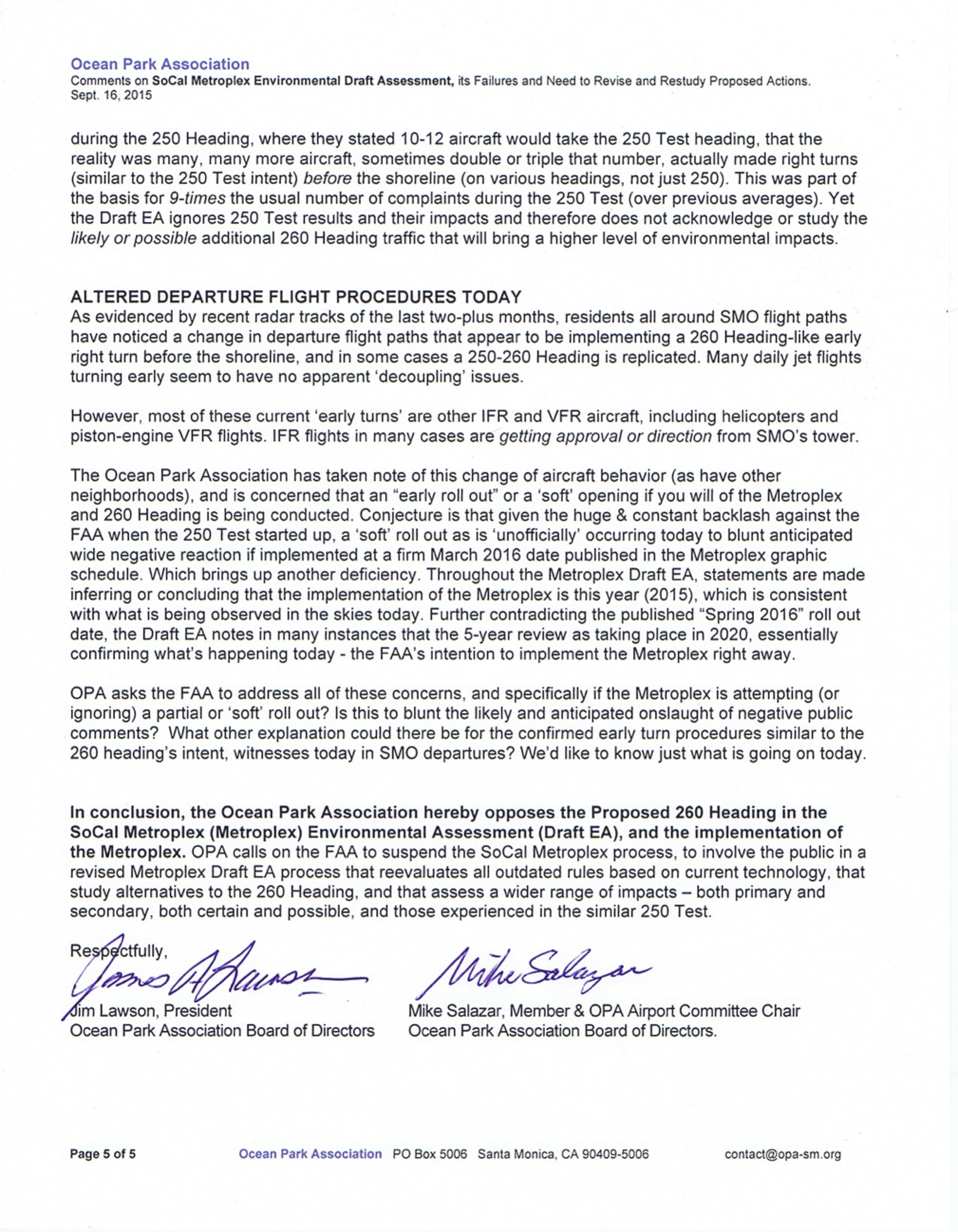 OPA Board Voting RosterItem: 	Powerbox DecorationMotion: OPA enthusiastically asks the committee to develop a work plan with Jessica Cusick, including next steps for gradual implementation and a process to determine the designs and address possible neighbor concerns.Made by: Judy  Seconded by:  Mike Date: 9/14/15Totals: Yes    10 No    1 Abstain   3 Absent  1Board MemberYNAbstainBoard MemberYNAbstainJudy Abdo XMary MarlowXDavid AuchXEvan MeyerXAndrew GledhillMarc MorgensternXPatty Godon-TannXMike SalazarXMark GormanXJodi SummersXSadat HuqXRoger SwansonXKate KennedyXDavid TannXJim LawsonXBoard MemberYNAbstainBoard MemberYNAbstainJudy Abdo XMary MarlowXDavid AuchXEvan MeyerXAndrew GledhillMarc MorgensternXPatty Godon-TannXMike SalazarXMark GormanXJodi SummersXSadat HuqXRoger SwansonXKate KennedyXDavid TannXJim LawsonX